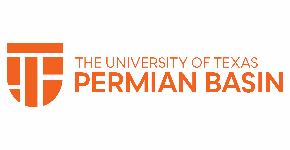 	ADDENDUM #3	IFB 742-23-215-1 	STAND ALONE BOILER RETROFIT	University of Texas Permian Basin	4901 E. University Blvd.	Odessa, TX 79762Questions:Reference Sheet M-2Can you please send me the contact information for your existing controls contractor – drawings reference TAC Building Automation SystemCan you please send me the contact information for your existing controls contractor – drawings reference TAC Building Automation System.Answers:Contact is:  Chad ChristmanChad.Christman@se.comCell 210-216-1059	BIDDERS MUST ACKNOWLEDGE RECEIPT OF ADDENDUMSignature___________________________________________________Pam Jenkins, Buyer,  Office of Procurement					End of AddendumPam Jenkins, Buyer, Office of Procurement 